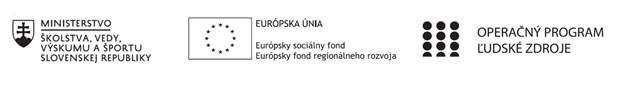 Správa o činnosti pedagogického klubu Príloha:Prezenčná listina zo stretnutia pedagogického klubuPrioritná osVzdelávanieŠpecifický cieľ1.1.1 Zvýšiť inkluzívnosť a rovnaký prístup ku kvalitnému vzdelávaniu a zlepšiť výsledky a kompetencie detí a žiakovPrijímateľZŠ s MŠ PodolínecNázov projektuCieleným rozvojom gramotností k lepším vzdelávacím výsledkom.Kód projektu  ITMS2014+312011V796Názov pedagogického klubu Informačné technológieDátum stretnutia  pedagogického klubu18.05.2021Miesto stretnutia  pedagogického klubuZŠ s MŠ PodolínecMeno koordinátora pedagogického klubuMgr. Ľubomír BujnovskýOdkaz na webové sídlo zverejnenej správyhttps://zspodolinec.edupage.org/Manažérske zhrnutie:Kľúčové slová stretnutia : Platforma ZOOM, spôsoby komunikácie, komunikácia na danej platforme, inštruktážne videá, linky, odkazy                      Zoom je bezplatná aplikácia podobná nástrojom ako Skype , Microsoft Teams či Google Meet (bývalý Hangouts Meet) .                       Základnou funkciou je vytváranie a plánovanie virtuálnych mítingov. Telefonovať možno so zvukom aj s videom. Podporované je zdieľanie obrazovky, živý čet či správa účastníkov. Verzia, ktorá postačuje domácnostiam, školám či menším firmám, je zadarmo. Bez príplatku totiž dovoľuje uskutočňovať míting pre maximálne 100 účastníkov a s trvaním najviac 40 minút. Služba okrem virtuálnych schôdzok integruje veľa sprievodných funkcií. Používatelia môžu medzi sebou alebo v skupinách četovať, uskutočňovať súkromné hlasové či videohovory, prípadne zdieľať súbory. Školy môžu týmto spôsobom zamestnancom alebo študentom ponúknuť všetky komunikačné nástroje, ktoré pri práci alebo štúdiu potrebujú, v jednom balíčku aj bez poplatku. Registrácia je povinná len pre usporiadateľa mítingu, na pripojenie k už existujúcemu stretnutiu ju nepotrebujete. V takom prípade postačuje odkaz od šéfa, respektíve učiteľa, a heslo, ktoré sa v reakcii na popularitu služby stalo povinnosťou. Na stretnutí členovia klubu: prehodnotili výhody a nevýhody využívania platformy ZOOM počas dištančného vzdelávania, prehodnotili potrebu zoznamu dôležitých odkazov k používaniu ZOOM, zjednotili a utvorili zoznam jednotlivých odkazov pre potrebu iných kolegov od základov:https://www.youtube.com/watch?v=d6K1s6Dym5k&list=RDnIvMg63WdmU&index=5 až po pokročilých učiteľov a ich žiakovhttps://www.youtube.com/watch?v=F0xeyWOhRuc – zhodnotili potrebu ovládania platformy aj počas online seminárov učiteľovprehodnotili potrebu krátkych školení pri práci v danej platforme pre učiteľov, ale aj žiakov počas hodín informatickej výchovyZávery a odporúčania:Členovia klubu sa zhodli na tom, že práca s konkrétnou platformou je v aktuálnej dobe a situácii najlepšou voľbou počas dištančného vzdelávania. Prináša mnoho výhod a jednoduchú prácu nielen pre učiteľov, ale aj pre ich žiakov. Zoom aktualizoval desiatky svojich inštruktážnych videí o aplikácii Zoom, ktoré sú ľahko sprístupnené na webe a umožňuje to žiakom a ich rodičom, či učiteľom dostať rýchle odpovede na základné otázky týkajúce sa Zoom-u.Vypracoval (meno, priezvisko)Mgr. Veronika Lutzová Dátum18.05.2021PodpisSchválil (meno, priezvisko)Mgr. Silvia ReľovskáDátumPodpis